ANEXO II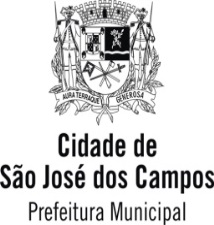 PREFEITURA DE SÃO JOSÉ DOS CAMPOSPROJETO ESPORTIVO / LEI DE INCENTIVO FISCAL – LIF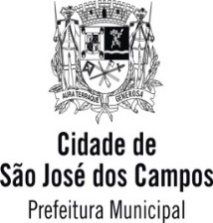 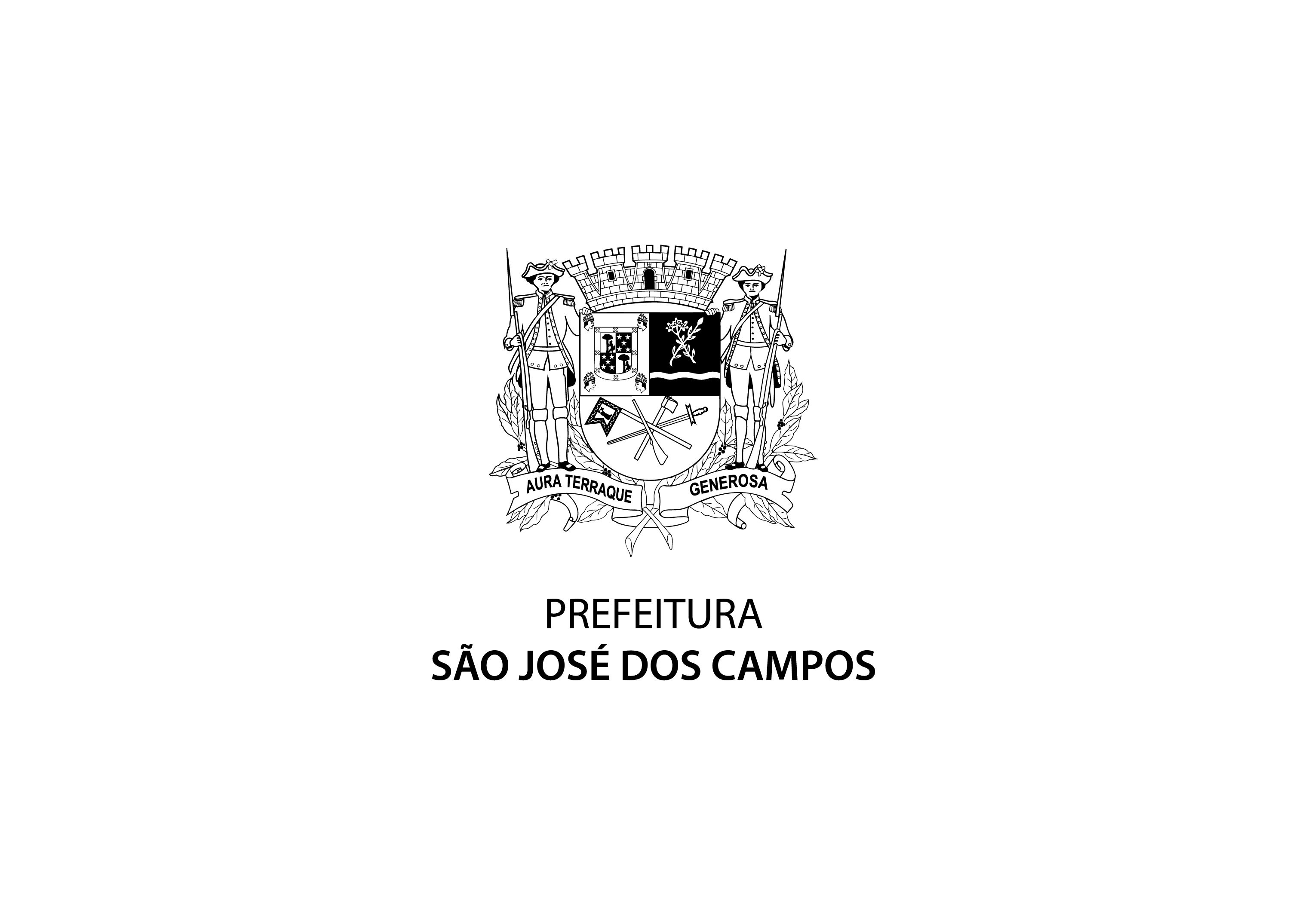 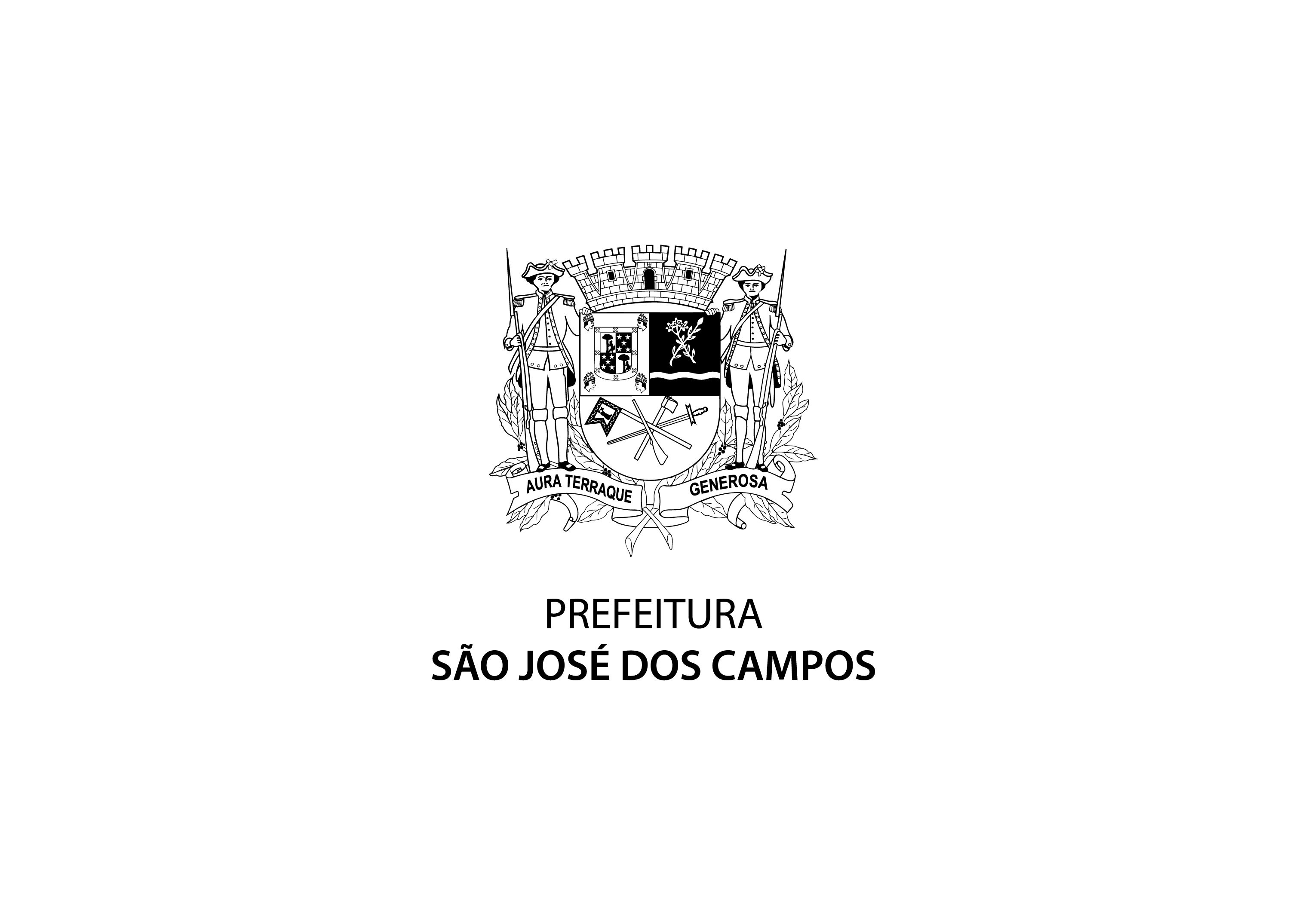 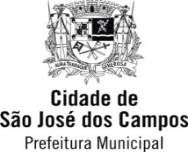 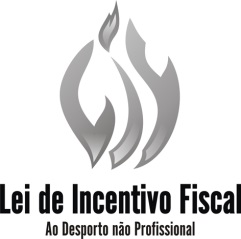 PROJETO EQUIPEPREFEITURA DE SÃO JOSÉ DOS CAMPOSPROJETO ESPORTIVO / LEI DE INCENTIVO FISCAL – LIFIDENTIFICAÇÃOPREFEITURA DE SÃO JOSÉ DOS CAMPOSPROJETO ESPORTIVO / LEI DE INCENTIVO FISCAL – LIFMODALIDADE / OBJETIVO / DESCRIÇÃO* OBSERVAR MODALIDADES VÁLIDAS NA TABELA 1 DOS ANEXOS.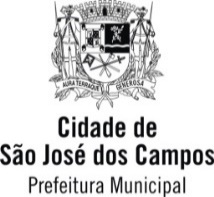 PREFEITURA DE SÃO JOSÉ DOS CAMPOSPROJETO ESPORTIVO / LEI DE INCENTIVO FISCAL – LIF LOCAL / PÚBLICO / CALENDÁRIO PREFEITURA DE SÃO JOSÉ DOS CAMPOS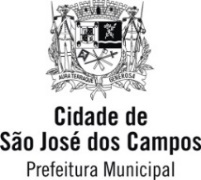 PROJETO ESPORTIVO / LEI DE INCENTIVO FISCAL – LIFHISTÓRICO  *  ANEXAR COMPROVANTES OFICIAIS.PREFEITURA DE SÃO JOSÉ DOS CAMPOSPROJETO ESPORTIVO / LEI DE INCENTIVO FISCAL – LIFORÇAMENTO* OBSERVAR DESPESAS VÁLIDAS NAS TABELAS 2.1 E 2.2 DOS ANEXOS.PREFEITURA DE SÃO JOSÉ DOS CAMPOSPROJETO ESPORTIVO / LEI DE INCENTIVO FISCAL – LIFANEXOSTABELA 1: MODALIDADES ESPORTIVAS DE EQUIPES.PREFEITURA DE SÃO JOSÉ DOS CAMPOSPROJETO ESPORTIVO / LEI DE INCENTIVO FISCAL – LIFANEXOSTABELA 2.1: TIPO DE DESPESA PARA EQUIPE POSSÍVEL NO CRONOGRAMA FINANCEIRO.PREFEITURA DE SÃO JOSÉ DOS CAMPOSPROJETO ESPORTIVO / LEI DE INCENTIVO FISCAL – LIFANEXOSTABELA 2.2: TIPO DE DESPESA PARA EQUIPE POSSÍVEL NO CRONOGRAMA FINANCEIRO (MODALIDADES COM ANIMAL).Área reservada para protocolo da Secretaria de Esporte e Qualidade de Vida/Setor LIFEste projeto somente terá direito ao Incentivo Fiscal depois de aprovado pelo Conselho Diretor do FADENP.AOCONSELHO DIRETOR DO FADENP – FUNDO DE APOIO AO DESPORTO NÃO PROFISSIONAL RUA AURORA PINTO DA CUNHA, 131, JARDIM AMÉRICA – CEP 12235-190 – SÃO JOSÉ DOS CAMPOS/SPPelo presente, venho requerer inscrição do projeto em epígrafe, com vistas à obtenção do Incentivo previsto na Lei Complementar nº 15/2018 de 26 de julho de 2018.Declaro estar ciente e de acordo com as normas e orientações previstas na Lei nº 15/2018, no Decreto nº 0000, e na Resolução nº 01/2018/LIF e Edital Nº 01/2018/LIF de 00 de Agosto de 2018, aprovados pelo Conselho Diretor do FADENP.Nome do Projeto e ano de ExecuçãoEntidade:Entidade:Entidade:Entidade:Responsável:Responsável:Responsável:CNPJ:Endereço: Endereço: Endereço: Endereço: Cidade:UFCEP:Telefone:E-MAILE-MAILE-MAILE-MAILDias de treino na semana:Dias de treino na semana:Dias de treino na semana:Dias de treino na semana:                              Externo	                   Secretaria de Esporte e Qualidade de Vida         Programa Atleta Cidadão	                                                                          Sócio Desportivo        Abrangência municipal, estadual,nacional e internacional                                                                     Paradesporto                                    Regional	                                                                          Nacional         Estadual	                                                                          InternacionalCompetiçãoLocalDataEntidade promotora do EventoCompetiçãoLocalDataEntidade promotora do EventoNº de participantes na categoriaClassificação                                                    TIPO DE DESPESA                                                           VALOR ANUAL                                                    TIPO DE DESPESA                                                           VALOR ANUAL                                                    TIPO DE DESPESA                                                           VALOR ANUAL12345678910111213141516171819202122232425TOTAL GERAL DE DESPESAS DO PROJETO 1ATLETISMO2BADMINTON3BASQUETE4BEISEBOL5BIRIBOL6BOCHAS7BOXE8CANOAGEM9CAPOEIRA10CICLISMO BMX11CICLISMO MOUNTAIN BIKE12CICLISMO PARADESPORTO13CICLISMO SPEED14DAMAS15DUATHLON16FUTEBOL17FUTEBOL AMERICANO18FUTSAL19GINÁSTICA ARTÍSTICA20GINÁSTICA RÍTMICA21GOALBALL22HANDEBOL23HIPISMO 24HÓQUEI25JIU JITSU26JUDÔ27KARATÊ28LUTA OLÍMPICA29MALHA30MMT (MISTURA DE MODALIDADES DE TREINAMENTO)31NATAÇÃO32REMO33RUGBY34SKATE35SNOOKER36TAEKWONDO37TÊNIS38TÊNIS DE MESA39TRIATHLON 40VOLEIBOL41XADREZ42OUTROS (...ESCREVA O NOME DA MODALIDADE...)1ACADEMIA2AGÊNCIA CAPTADORA3ÁGUA E GELO4ÁGUA, LUZ E GÁS5ALIMENTAÇÃO DE ALOJAMENTO6ALIMENTAÇÃO EM COMPETIÇÃO7AMBULÂNCIA8EXAMES E CONSULTAS MÉDICAS9HOSPEDAGEM EM COMPETIÇÃO10INSCRIÇÕES E TAXAS FEDERATIVAS11LAVANDERIA12LOCAÇÃO DE IMÓVEL PARA ALOJAMENTO DA EQUIPE13MANUTENÇÃO DE ALOJAMENTO14MATERIAL ESPORTIVO15MEDICAMENTOS E AFINS16PUBLICIDADE (MATERIAL DE DIVULGAÇÃO, FOTOGRAFIA E DESIGN GRÁFICO)17SONORIZAÇÃO18SUPLEMENTO19TARIFAS BANCÁRIAS (CONTA ESPECÍFICA DO PROJETO)20TAXA DE CONDOMÍNIO21TRANSPORTE1EXAMES E CONSULTAS VETERINÁRIAS2HOSPEDAGEM DO ANIMAL3MEDICAMENTOS VETERINÁRIOS4TRANSPORTE DO ANIMAL